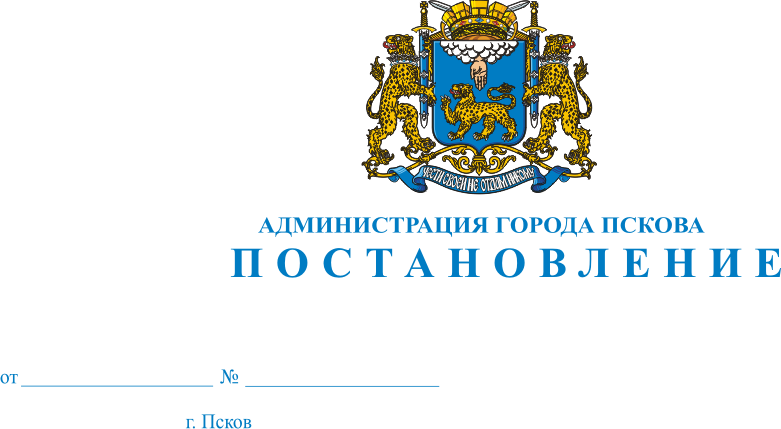 О внесении изменений в Постановление Администрации города Пскова от 21.06.2012 №1655 «Об утверждении схемы размещения нестационарных торговых объектов и объектов оказания услуг на территории города Пскова»           В целях реализации статьи 10 Федерального закона от 28.12.2009 №381-ФЗ «Об основах государственного регулирования торговой деятельности в Российской Федерации», пункта 39 части IV Приказа Государственного комитета Псковской области по экономическому развитию, промышленности и торговле от 16.02.2011 №55 «О порядке разработки и утверждения органами местного самоуправления городских округов, городских и сельских поселений Псковской области схем размещения нестационарных торговых объектов», руководствуясь статьями 32 и 34 Устава муниципального образования «Город Псков», Администрация города ПсковаПОСТАНОВЛЯЕТ:1. Внести в Приложение 1  к Постановлению Администрации города Пскова от 21.06.2012 №1655 «Об утверждении схемы размещения нестационарных торговых объектов и объектов оказания услуг на территории города Пскова»  (далее - Постановление) следующие изменения:1) строку 5 изложить в новой редакции: «2) строку 19 изложить в новой редакции: «  3) в строке 35 графы «Специализация объекта» слова «Цветы» заменить на слова «Мобильные телефоны».2. Внести в Приложение 2 к Постановлению следующие изменения:1) строку 6  изложить в новой редакции: « 3. Внести в Приложение 3 к Постановлению следующие изменения:1) Дополнить Приложение 3 строками 186 - 195 согласно Приложению к настоящему Постановлению.2) Внести в Приложение 3 к Постановлению следующие изменения:1) в строке 49 графу «Площадь объекта» цифры «30,5», «30,5» заменить на цифры «31,0»,»31,0»;2) в строке 101 графы «Площадь объекта» цифры «25,0» заменить на цифры «65,0»;3) в строке 159 графы «Площадь объекта» цифры «2,0» заменить на цифры «9,0»;4) в строке 171 графы «Площадь объекта» цифры «2,0» заменить на цифры «9,0»;5) в строке 185 графы «Площадь объекта» цифры «2,0» заменить на цифры «9,0»;6) исключить пункт 33;7) строку 83 изложить в новой редакции: «4. Настоящее Постановление опубликовать в газете «Псковские новости» и разместить на официальном сайте муниципального образования «Город Псков» в сети Интернет.5. Контроль за исполнением настоящего Постановления оставляю за собой.Глава Администрации города Пскова                                                                             И.В.Калашников                                                                                                                                                                    Приложение к Постановлению                                                                                                                                                                    Администрации города Пскова                                                                                                                                                                            № 2255 от 04.09.2013 года  Глава Администрации города Пскова                                                                                                                  И.В.Калашников           №п/пВид мес-та раз-ме-ще-нияКадаст-ровый номер места разме-щения (земельного участ-ка)Адрес (адресные ориентиры)Пло-щадь объек-таЦель испо-льзо-вания,вид объектаКоличе-ство объек-товПред-назна-чение для испо-льзо-вания объектаСпециали-зация  объектаПериод,на кото-рый плани-руется разме-щение объекта5зе-ме-ль-ный участокКН60: 27:0190203КН60: 27:0190203Крестовское шоссе, остановка автобусов «Кресты» /из центра/ 7,013,5Киосккиоск2услуги торгов-лиПечатные изданияФрукты 5 лет№п/пВид мес-та раз-ме-ще-нияКадаст-ровый номер места разме-щения (земельного участ-ка)Адрес (адресные ориентиры)Пло-щадь объек-таЦель испо-льзо-вания,вид объектаКоличе-ство объек-товПред-назна-чение для испо-льзо-вания объектаСпециали-зация  объектаПериод,на кото-рый плани-руется разме-щение объекта19зе-ме-ль-ный участокКН60: 27:050105:79КН60: 27:050105:79 КН60: 27:050105:79 КН60: 27:050105:79 КН60: 27:050105:79 новая уста-новкановая уста-новка Рижский пр.,31оста-новка автобусов «Магазин «Маяк» /из центра/ 40,024,6ч.3 28,8ч.4 10.024,031,015,030,0пави-льонпав-льонпави-льонпави-льонпави-льонпави-льонпави-льон7услуги торгов-ли, услуги связи, быто-вые услугиФотото-варыЦветыМобиль-ные телефоныМобиль-ные телефоныФотото-варыПечатные изданияСувенир-ная продук-ция   5 лет№п/пВид мес-та раз-ме-ще-нияКадаст-ровый номер места разме-щения (земельного участ-ка)Адрес (адресные ориентиры)Пло-щадь объек-таЦель испо-льзо-вания,вид объектаКоличе-ство объек-товПред-назна-чение для испо-льзо-вания объектаСпециали-зация  объектаПериод,на кото-рый плани-руется разме-щение объекта6зе-ме-ль-ный участокКН60: 27:060315:50КН60: 27:060315:50КН60: 27:060315:50КН60: 27:060315:50КН 60: 27:060315:43КН 60: 27:060315:43КН 60: 27:060315:43дейст-вующ-ий дейст-вующ-ий  новая уста-новкановая уста-новкановая уста-новка новая уста-новкановая уста-новкаул.Текс-тильная, у дома №16-а18,218,2 13.025,018,227,018,030.06,025,018,018,018,024,0пави-льонпави-льонпави-льонпави-льонпави-льонпави-льонпави-льонпави-льонкиоскпави-льонпави-льонпави-льонпави-льонпави-льон14 услуги торгов-лиПродукты питанияБистроФрукты Продукты питанияПродукты питанияБистроПродуктыпитанияПродукты питания Хлебо-булочные изделияПромто-вары ПродуктыПитанияСеменаПромто-варыПродукты питания5 лет№п/пВид мес-та раз-ме-ще-нияКадаст-ровый номер места разме-щения (земе-льного участ-ка)Адрес (ад-ресные ор-иентиры)Пло-щадь объек-таЦель испо-льзо-вания,вид объектаКоличе-ство объек-товПред-назна-чение для испо-льзо-вания объектаСпециали-зация  объектаПериод,на кото-рый плани-руется разме-щение объекта83зе-ме-ль-ный уча-стокновая уста-новкановая уста-новкановая уста-новкановая уста-новкановая уста-новкановая уста-новкановая уста-новкановая уста-новкаЛенин-градское шоссе,4  18,020,06,08,025,030,050,015,0пави-льонпави-льонкиосккиоскпави-льонпави-льонпави-льонпави-льон8быто-вые услуги,услуги торгов-лиРитуаль-ные услугиРитуаль-ные услугиЦветыЦветыРитуаль-ные услугиРитуаль-ные услугиРитуаль-ные услугиРитуаль-ные услуги5 летИден-тифи-каци-онный номер места разме-щения Вид места разме-щения Кадастровый  номер  места  размещения (земельного  участка)Адрес (адресные ориентиры)Площадь объектаЦель  исполь-зования, вид объекта  Количе-ство объек-тов   Предна-   значе--   ние для    исполь-  зования   объектаСпециали-зация  объекта Период, на который планиру-ется раз-мещение объекта186земельный участокдействующий ул.Паровозная, у дома №27  6,3киоск1услуги торговлиПродукты  питания5 лет187земельный участокновая установка ул.Шестака, между домами №№ 20 и 2424,0павильон1услуги торговлиФрукты,овощи5 лет188земельный участокновая установка ул.Бутырская, напротив дома №10     24,0павильон1услуги торговли Продукты питания5 лет189земельный участокдействующийпр.Энтузиастов, у дома №16,0киоск1услуги торговлиФрукты,овощи5 лет190земельный участокдействующийВоенный городок, ДОС напротив дома №10265.0павильон1услуги торговлиБистро 5 лет191земельный участокновая установкаул.Я.Фабрициуса, у дома № 5-а24,0павильон1услуги торговлиТелефоны,услуги сотовой связи5 лет192земельный участокновая установкаул. Коммунальная, напротив  дома №2624,0павильон1услуги торговлиКондитерс-кие изделия5 лет193земельный участокдействующийул.Байкова, напротив дома №121.0павильон1услуги торговлиПродукты питания5 лет194земельный участокдействующийул.Стахановская,у дома №76,5киоск1услуги торговлиПродукты питания5 лет195земельный участокдействующийул.Западная, у дома №14-а20,0павильон1услуги торговлиПродукты питания5 лет